2016 Mathematics Standards of LearningAlgebra Readiness Formative Assessment7.3A scale drawing of a rectangular field is shown, with a scale of 15 yards = 1 inch.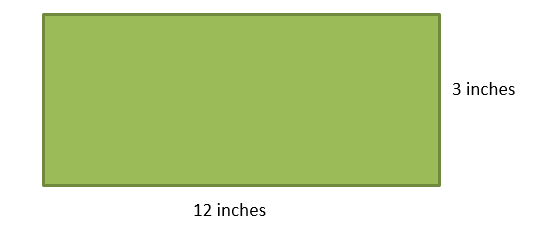 Find the actual lengths of the sides of the fieldThe ratio of boys to girls in the schools’ math team is six to seven.  Which combinations of boys and girls could the team have?Select the statements that correctly match this ratio.Travis is making a scale model of his home.  The actual home is 45 feet long and 35 feet wide.  Travis wants his model to be 15 inches in length.  Which could be used to find the width of his model if he uses the same ratio?The regular price of a burger meal at a certain restaurant is $8.70.  It is on sale for a 20% discount.  What is the sale price of the hamburger meal?$1.74$6.96$7.83$10.44Virginia Department of Education 2018Twelve BoysFourteen GirlsTwelve BoysTwenty-one GirlsEighteen BoysTwenty-one GirlsEighteen BoysFourteen GirlsTwenty-four BoysTwenty-eight Girls Twenty-four BoysTwenty-one Girls